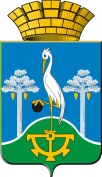 АДМИНИСТРАЦИЯ СЫСЕРТСКОГО ГОРОДСКОГО ОКРУГАПОСТАНОВЛЕНИЕПРОЕКТот  __________________ № ___________г. СысертьО внесении изменений в  Порядок  предоставления субсидии из бюджета 
Сысертского городского округа иным некоммерческим организациям, не являющимся государственными (муниципальными) учреждениями,  осуществляющим социально значимые направления деятельности на возмещение затрат, связанных с деятельностью добровольной пожарной дружины, утвержденный постановлением Администрации Сысертского городского округа  от 22.12.2016 года  № 3576                                         ( с изменениями от 07.03.2017 года №558)         В соответствии с Федеральными законами от 6 октября 2003 года № 131-ФЗ «Об общих принципах организации местного самоуправления в Российской Федерации», от 12 января 1996 года № 7-ФЗ "О некоммерческих организациях", от 6 мая 2011 года № 100-ФЗ 
"О добровольной пожарной охране", статьей 78.1 Бюджетного кодекса Российской Федерации, в целях упорядочения оплаты труда добровольных пожарных, ПОСТАНОВЛЯЮ:Внести  в   Порядок предоставления субсидии из бюджета Сысертского городского округа иным некоммерческим организациям, не являющимся государственными (муниципальными) учреждениями, осуществляющим социально значимые направления деятельности на возмещение затрат, связанных с деятельностью добровольной пожарной дружины, утвержденный постановлением Администрации Сысертского городского округа от 22.12.2016 года № 3576  ( с  изменениями от 07.03.2017 года № 558) следующие изменения: раздел IV дополнить абзацем  следующего содержания:            « 4.8.  Предоставление субсидии по выполнению работ, связанных с профилактикой и (или) тушением пожаров, а также проведением  аварийно-спасательных работ, спасением людей и имущества при пожарах и оказанию первой помощи пострадавшим осуществляется в соответствии с перечнем работ и услуг по профилактике и (или) тушению пожаров, а также проведению аварийно-спасательных работ, спасению людей и имущества при пожарах и оказанию первой помощи пострадавшим (приложение № 6 к Соглашению о предоставлении субсидии)  из расчета:- работы по профилактике пожаров- 50 рублей за час выполненных работ;- работы по проведению аварийно-спасательных работ, спасению людей и имущества при пожарах и оказанию первой помощи пострадавшим – 70 рублей за час выполненных работ.»;          2) дополнить  Соглашение  о предоставлении  субсидий  приложением № 6 «Перечень  работ и услуг по профилактике и (или) тушению пожаров, а также проведению аварийно-спасательных работ, спасению людей и имущества при пожарах и оказанию первой помощи пострадавшим (прилагается).».     2. Настоящее   постановление   опубликовать   в   официальном    издании «ВестникСысертского городского округа» и разместить на официальном сайте  Сысертского городского округа.          3. Контроль    за     исполнением     настоящего     постановления     возложить      на первого  заместителя Главы Администрации Сысертского городского округа  Воробьева С.О.Глава Сысертского городского округа                                                           Д.А. Нисковских                                                                                        ПРИЛОЖЕНИЕ                                                                                        к постановлению Администрации                                                                                         Сысертского городского округа                                                                                        от _______________№________                                                                                        «О внесении изменений в Порядок                                                                                         предоставления субсидии из бюджета                                                                                                                                                Сысертского городского округа                                                                                        иным некоммерческим организациям                                                                                        не являющимся государственными                                                                                        (муниципальными) учреждениями,                                                                                        осуществляющим социально                                                                                        значимые направления деятельности                                                                                        на возмещение затрат, связанных с                                                                                        деятельностью добровольной                                                                                         пожарной  дружины, утвержденный                                                                                        постановлением Администрации                                                                                        Сысертского городского округа                                                                                        от 22.12.2016 года № 3576                                                                                         ( с изменениями  от 07.03.2017 года                                                                                        № 558)»ПЕРЕЧЕНЬработ и услуг по профилактике и (или) тушению пожаров, а также проведению аварийно-спасательных работ, спасению людей и имущества при пожарах и оказанию первой помощи пострадавшим.1.Работы и услуги по профилактике пожаров:-   обследование    жилого    сектора,  с    обязательным      распространением      памяток    по противопожарной тематике, с периодичностью не реже двух  раз в месяц и количеством проверенных домов   не менее  пяти  за час выполненных работ;-   проверка      наружных      водоисточников,     совместно     с    собственниками     сетей   и  представителями пожарной охраны, а также содержание их в постоянной готовности;-  участие   в    мероприятиях,    проводимых     на    территории     сельских   администраций  (обустройство купелей, подготовка территорий к противопожарной опашке,  дежурство на избирательных участках и так далее).2.Работы  по  тушению   пожаров,  спасению   людей  и   имущества   при   пожарахи оказанию первой помощи пострадавшим, а также аварийно-спасательные работы:- участие в тушении пожаров;- спасение людей и имущества при пожарах;- оказание первой помощи пострадавшим;- проведение иных аварийно-спасательных работ.